	Tingperiode 2018-20  HK møte 6 __________________________________________________________________________________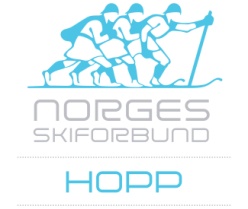 Møte			Hoppkomitemøte	Tid			Mandag 29 oktober kl 18 Sted			TelefonmøteInnkalt	Leif Lippestad (LL), Alf Tore Haug (ATH), Anette Sagen (AS), Christian Inngerdingen (CI), Jon Ola Skrutvold (JOS)Forfall	Anette Sagen 	Referent		Bente-Lill B RomørenREFERATBente-Lill B Romøren 01.11.2018Sak nrSakAnsvarTid1HabilitetDet var ingen som ble ansett for å være inhabile i saken2Retningslinjer NC kvinner sesongen 2018/19 Det var fremmet forsalg fra trener via admininstrasjonen om retningslinjer for NC kvinner.  Generelt mener HK at retningslinjene skal være like for begge kjønn.  Det er imidlertid betydelig forskjell på antallet utøvere i herreklassene og kvinneklassene, da hopp kvinner fortsatt er en ung idrett.  Det er derfor av praktiske hensyn, fornuftig å tilrettelegge retningelinjene i forhold til situasjonen, etter forslag fra trenerne.VedtakRetningslinjer for NC kvinner konkretiseres etter diskusjon med arrangementsansvarlig og fremmes med forslag tl vedta.Forslag til vedtak sendes HK medlemmene for kommentar og godkjennelse på mailATHsnarest